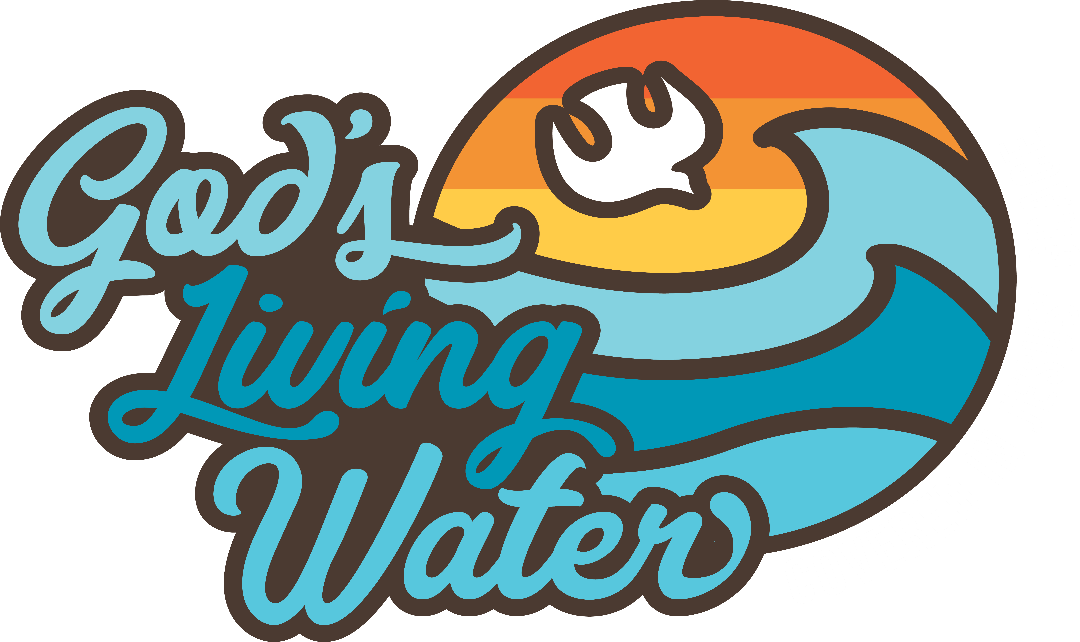 VACATION BIBLE SCHOOLComing to Emanuel Lutheran Church, FriesburgJuly 24-27, 20235:30 p.m. – 8:00 p.m.Each evening includes: Dinner, Story, Craft, Science station, Music and other surprisesAges 3 and up, including adults are welcome.https://vbsmate.com/events/EmanuelElmerNJ/27650